«Об  утверждении  размера  платы  за жилищно- коммунальные         услугипредоставляемые                 населению города          Буинска     и     Буинского муниципального  района на 2015 год»        В соответствии с Федеральным законом от 30.12.2004 г. №210-ФЗ «Об основах регулирования тарифов организаций коммунального комплекса», постановлением Правительства Российской Федерации от 14 июля 2008 года №520 « Об основах ценообразования и порядке регулирования тарифов, надбавок и предельных индексов в сфере деятельности организаций коммунального комплекса», постановлением Правительства Российской Федерации от 28 августа 2009 года № 708 « Об утверждении основ формирования предельных индексов изменения размера платы граждан за коммунальные услуги», исполнительный комитет Буинского муниципального районаПОСТАНОВЛЯЕТ:  1. Утвердить и ввести в действие с 1 января 2016 года:- размер платы за содержание и ремонт жилого помещения для нанимателей жилых помещений по договорам социального найма и договорам найма жилых помещений муниципального жилищного фонда и собственников жилых помещений, которые не приняли решение о выборе способа управления многоквартирным домом по городу Буинску (приложение №1); базовая ставка за пользование жилым помещением (базовая ставка за наем) для нанимателей жилых помещений по договорам найма жилых помещений муниципального жилищного фонда (приложение №2); размер платы за капитальный ремонт для собственниковжилых помещений, которые не приняли решение о выборе способа управления многоквартирным домом (приложение №3).  2. Опубликовать настоящее постановление в газете «Байрак» ( «Знамя», «Ялав» ) филиала ОАО «Татмедиа».  3. Контроль за исполнением настоящего постановления возложить на первого заместителя руководителя исполнительного комитета Бинского муниципального района по вопросам инфраструктурного развития  И.Г. Гиззатова.Руководитель исполнительного комитетаБуинского муниципального района                                                         С.Ф. Даутов                                                  Приложение №1                                                 к постановлению исполнительного комитета                                                 Буинского муниципального района                                                 №576  от   23.11.2015 г.Размер платы за содержание и ремонт жилого помещения для нанимателей жилых помещений по договорам социального найма и договорам найма жилых помещений муниципального жилищного фонда и собственников жилых помещений, которые не приняли решение о выборе способа управления многоквартирным домом по городу Буинску                                                        Приложение №2                                                        к постановлению исполнительного комитета                                                        Буинского муниципального района                                                        №576  от   23.11.2015 г.Базовая ставка за пользование жилым помещением(базовая ставка за наем) для нанимателей жилых помещенийпо договорам найма жилых помещений муниципального жилищного фонда                                                        Приложение №3                                                        к постановлению исполнительного комитета                                                        Буинского муниципального района                                                        №576  от   23.11.2015 г.Размер платы за капитальный ремонт для собственниковжилых помещений , которые не приняли решение о выборе способа управления многоквартирным домомРЕСПУБЛИКА ТАТАРСТАНИСПОЛНИТЕЛЬНЫЙ КОМИТЕТ БУИНСКОГО МУНИЦИПАЛЬНОГО РАЙОНА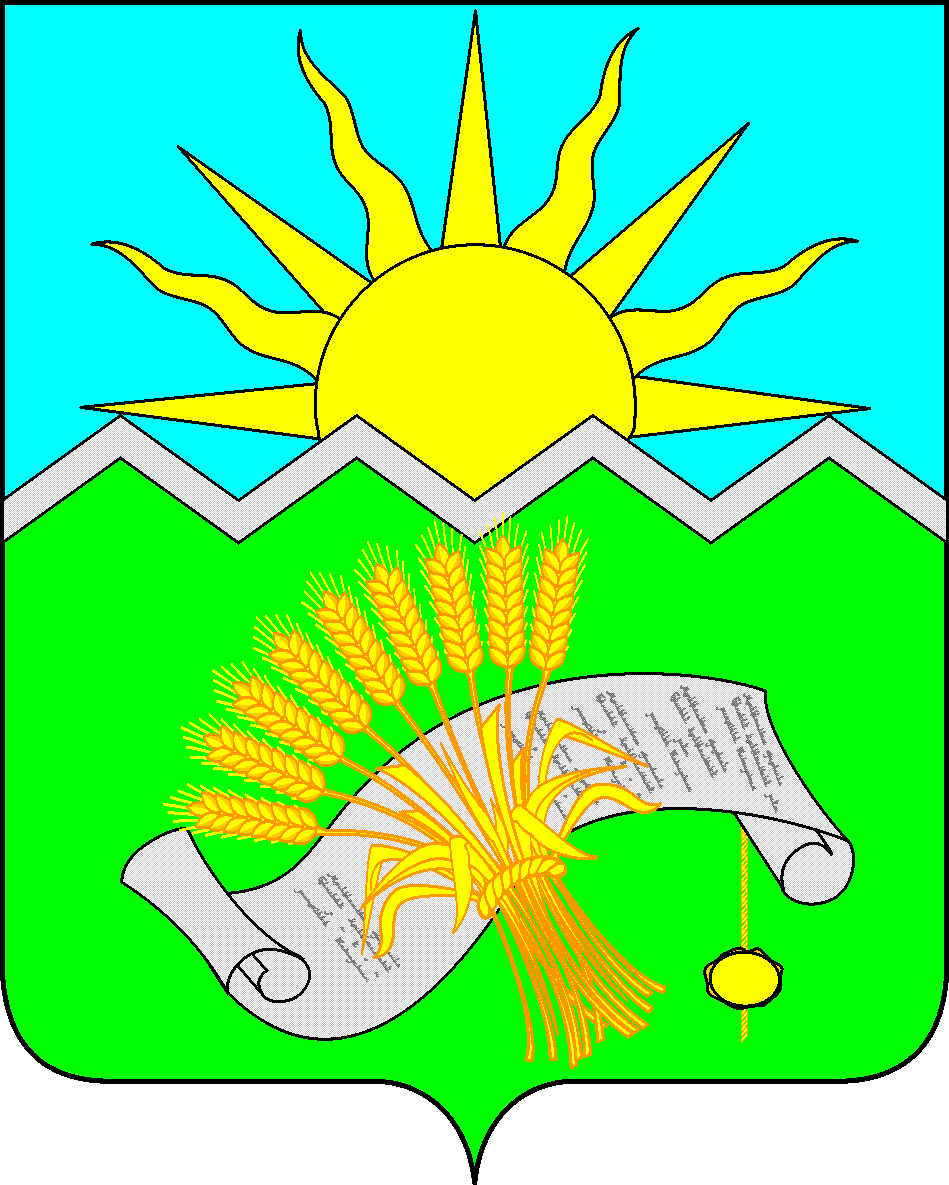 ТАТАРСТАН РЕСПУБЛИКАСЫБУА  МУНИЦИПАЛЬРАЙОНЫ БАШКАРМА  КОМИТЕТЫПОСТАНОВЛЕНИЕ_23.11.2015__ПОСТАНОВЛЕНИЕ_23.11.2015__КАРАР№ 576КАРАР№ 576Наименование услугЕдиница измерения2016 г.Наименование услугЕдиница измеренияс 01.01.2016 г по 01.07.2016г123Управление жилищным фондомруб/кв.м1,73Уборка придомовой территориируб/кв.м1,33Ремонт жилого здания и благоустройство территориируб/кв.м2,82Текущий ремонт водопроводно- канализационных сетейруб/кв.м1,67Текущий ремонт сетей центрального отопленияруб/кв.м1,45Текущий ремонт сетей электроснабженияруб/кв.м1,04Текущий ремонт и содержание внутридомовых сетей газоснабжения    руб/кв.м0,34         Вывоз ТБО    руб/чел19,40Наименование услугЕдиница измерения2016г.Наименование услугЕдиница измеренияс 01.01.2016 г по 01.07.2016г123Базовая ставка по социальному наймуруб/кв.м5,50Наименование услугЕдиница измерения2016 г.Наименование услугЕдиница измеренияс 01.01.2016 г  по 01.07.2016г123Капитальный ремонтруб/кв.м5,00